STICHTING FRANS VAN DEN BERG
Hoogstraat 23,  6017 AP Thorn        www.stichtingfransvandenberg.nl       e-mail: stichtingfvdb@gmail.com
 RegioBank Thorn NL69RBRB0930135962 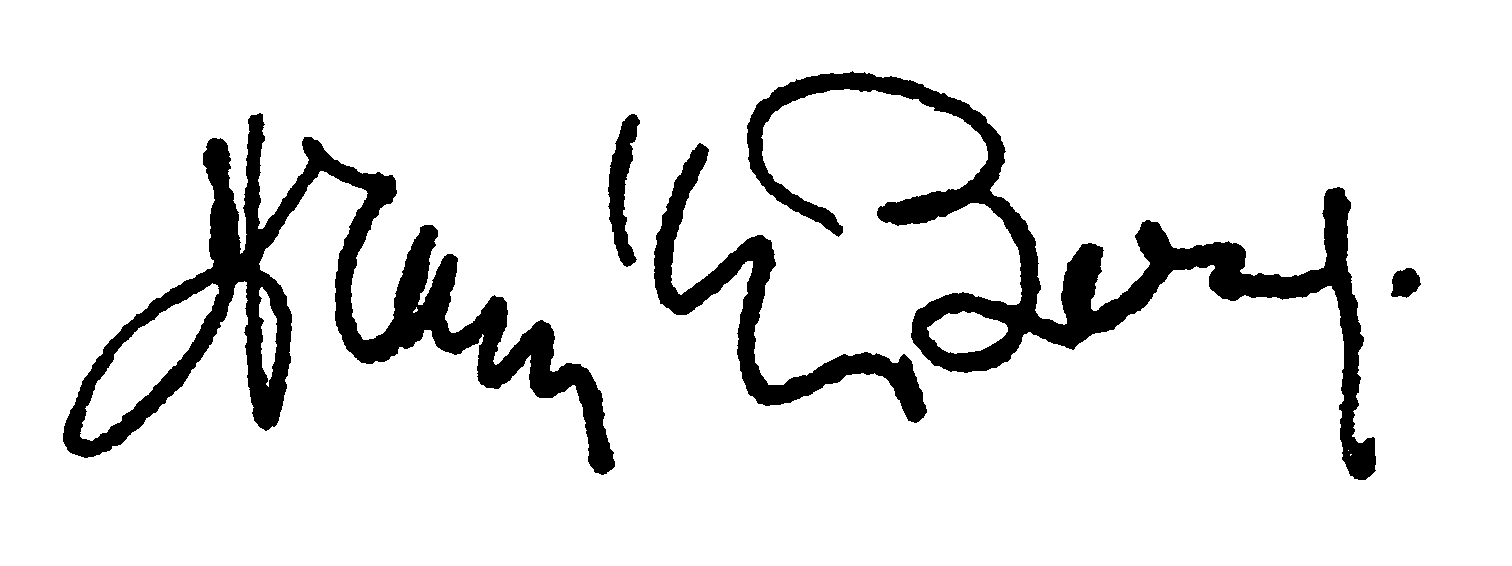 

Registratieformulier werk Frans van den Berg 				      Nr: …………..

Opnamedatum:......................................door: ..............................................…………….…..

Eigenaar: Mr/Hr......................................................................…………….............................

Adres:.........................................................................................................…………….........

Postcode:......................................Woonplaats:.....................................................................

tel:....................................………...E-mail:……………………………………@………………...

Onderwerp:..............................................................................................................................

.................................................................................................................................................

Bijzonderheden (bv opschrift): ................................................................................................

..........................................................................................................................................……

…………………………………………………………………………………………………………...


Afmeting exclusief lijst: Hoog: ......................cm    Breed: ...........................cm

Bij onderstaande informatie onderstrepen hetgeen van toepassing is.

Techniek:  Olieverf, Aquarel, Gouache, Houtskool, Krijt, Pastel, Pen, Potlood (grafiet), 

Linosnede. Anders: ................................................................................................................

Drager: Doek, Paneel, Board, Papier. Anders: .......................................................................

Genre: Portret, Landschap, Stilleven, Bloemstuk, Tafereel. 

Gesigneerd:  Ja, Nee.  

Jaartal: .......................Eventueel geschat: Ja, Nee.


Eigenaar is bereid het werk ter beschikking te stellen voor eventueel gebruik in publicatie of 

op tentoonstelling: Ja, Nee.
